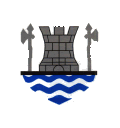 Emergency Closure Policy (including adverse weather)It is the policy of Usk Nursery to make every effort to remain open whenever possible, but the safety of pupils and staff is the prime consideration in relation to any decision to close Usk Nursery whether due to severe weather conditions, long-term lack of electricity, serious interruption to the water supply or any other reason. If the Nursery is anticipating closure at the beginning of the day or during the day, the Nursery owner and Nursery Manager will consult with other staff members before any decision to close is made. The key issue is the safety of the pupils, which can be affected by different factors:Can children get to Nursery? Can children and staff get home? Is the site safe? Can the staff get there? Usk Nursery may be closed if insufficient staff are able to come in to work and operate within CSSIW child:adult ratios.  If the Nursery is to close prior to the start of the day we aim to make the decision as close to 7.30am as possible. If parents/carers are unsure whether the Nursery will be open, they are encouraged to ring the Nursery phone on 07864895711.Notification of closure due to adverse weather will be posted on our ‘Usk Nursery’ Facebook page.Please note that Usk Nursery will close if Usk Primary school closes. Usk Primary school closures will be recorded on the schools own website at www.uskprimary.monmouthshire.sch.ukIn the event of snow we will make every effort to clear our main entrance. Parents, children and visitors will be made aware that pathways, even where cleared, do remain dangerous. 